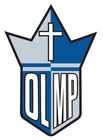 Course Outline for English 30-1 2019Teacher: Mr.Enright Course Overview: English 30-1: This course is required for a high school diploma and for acceptance to most faculties in most colleges and universities. Broadly, it is meant to help students build the skills, attitudes, and knowledge they will need to meet the ordinary business of living and to encourage their fulfillment as human beings. More specifically, it helps them to understand and evaluate a wide range of human experiences, natures, values, and behaviors through the study of various texts and text types. To these ends, we focus especially on the development of clear thinking, discriminating reception, sympathetic feeling, and vibrant expression.Units:Writing Skills: This unit is on-going. The majority of the work is done on your own. The focus is on producing quality personal and analytical essays based on the criteria for the diploma examination. Shakespearean Play: King Lear-We will focus on diction, characterization, themes, imagery and structure. This will be an individual study. Non-Fiction- Night- This will be our first unit of study. The powerful memoir from Elie Wiesel about his experience in Nazi concentration camps. This unit we will focus on Part A of the diploma exam.  Poetry- Various poems with a focus on “The Love Song of J. Alfred Prufrock.” This poem will be the basis for many of your diploma exams. Specifically, we will look at poetic terms, analyzing poetry, and connecting with poetry on a personal level.  Paraphrasing and synopsis will be used as starting points. Commentary will be used as an end point. An independent poetry study will take place. 	Modern Drama: A Doll’s House by Henrick Ibsen. Social Milieu, symbolism, structure and dialogue.Film: Shawshank Redemption, Crash, Schindler’s List, Children of Men and others. Film is used to reinforce another text or used on its own. That is, we will analyze film in search of characterization, theme, and conflict. Short Story: We will study a variety of short stories with a focus on the human condition.Resources: The Class Website. Use this website to: hand-in assignments look at exemplars of good writing look at tips for good writingreading comprehension exercises how to read texts more effectivelyaccess many assignmentswww.enrightenglish30.weebly.com  Use the Alberta Education Diploma website to your advantage. You will find old exams and student writing to go with it. Each essay is marked and explained. http://education.alberta.ca/admin/testing/diplomaexams/examples.aspxGo to the Website Guide to Writing a Basic Essay which gives the following headings:Writing Resources (mainly about essay construction)Grammar ResourcesStudy AidsTutoring/EditingBibliography/Research Aidshttp://lklivingston.tripod.com/essay/links.htmlGo to the website Guide to Grammar and Writing (Dr. Darling Website)http://grammar.ccc.commnet.edu/grammar/index.htmPLEASE NOTE: We will not be spending a lot of class time on writing skills. It is your responsibility to grow as a writer. The resources listed above are purposeful and meaningful to achieving this goal. Assessment: 	Term Work:  	70%	Diploma:  	30% Homework: Homework is practice given by teachers to supplement the learning that has occurred in the classroom. We believe homework is an opportunity to practice and review concepts learned in class. For any homework assigned, class time will be given so students can access teachers for guidance, support, and feedback.Missing Assignments:Student work is considered missing or incomplete if it is not handed in on the due date either because the student does not have the work or because the student is absent (unexcused). The following process will be followed in the case of missing or incomplete student work unless otherwise stated in the program of studies:Missing or incomplete work may be recorded in PowerSchool as a “missing” with a placeholder zero until the terms of the arrangement between the teacher and student are met.Upon receiving the completed work or at the expiration of the pre-arranged agreement, a mark indicating achievement earned (without penalty) will be recorded or, in the case of the incomplete work, the “missing” will be changed to a reluctant zero.  If missing assignments becomes a chronic issue parents will be notified. Second Chances:Based upon the teacher’s professional judgment and in accordance with the Alberta Program of Studies, students may be provided the opportunity to have a second chance at a summative assessment. If a student chooses to take the opportunity for a second chance on an assignment, note that the assessment will not be the same, though the outcomes measured will remain consistent.  Feedback will not be provided as rigorously as the original assignment.If a student chooses to be re-assessed, the second mark will replace the first mark even if the former is higher, as the second assessment reflects the most recent demonstration of learning as per the Elk Island Catholic School’s assessment guidelines. . Second chances are student initiated, however it is up to the teacher’s professional judgment whether or not a second chance could/should be granted. Final Exams are exempt from second chances.Academic Dishonesty: Cheating/Plagiarism is serious and will not be tolerated. Students who are in possession of materials which are not allowed in government administered exams are considered “cheating”. Parents and administration will notified of the offence. Student must have a “Confession to Academic Dishonesty” form signed by all stakeholders: student, parent, teacher and administration. An electronic copy will be uploaded to PowerSchool.A placeholder mark of “0” will be entered in PowerSchool.Student will have the opportunity to complete a second chance assignment, as per the second chance guidelines. Expectations: Student Expectations: • that you'll attend regularly, arrive punctually, and bring with you all the supplies you need for a day's work • that you'll offer your best effort in all you do • that you'll treat me and each other with kindness, respect, and good humor • that you'll recognize your own biases and avoid pre-judgments • that you'll not interfere with the learning of those around youWhat You Can Expect From Me:• that I'll attend regularly, arrive punctually, and bring with me all the supplies I need for a day's work• that I'll offer my best effort in all that I do • that I'll treat you with kindness, respect, and good humor • that I'll recognize my own biases and avoid pre-judgments • that I'll be knowledgeable and skillful in the field of English language arts • that I'll set high standards for you but not impossible ones • that I'll set deadlines not just for you but for myself—especially in the way of returning marked assignments• that I'll listen to you, stay open-minded, exercise patience, and remember that there are other important things in your lives besides English class 	• that I'll avoid picking favorites and picking targets • that I'll be available to provide you with extra help • that I'll remember to compliment you now and then • that I'll stay as much a learner as a teacher—remembering that you have much to teach me Technology Use Policy: As an EICS school OLMP has a One to One Technology Initiative.  Students from grades 4-12 are invited to bring their own technology for use in their learning experience with the ultimate goal of supporting and engaging all students to achieve success in a 21st Century learning environment. Students will use devices responsibly, and only with the permission and direction of the teacher or other staff member.Students should bring their devices to class with the following criteria:6 hours of battery lifeInternet access (chrome browser preferred)Google apps for education downloadedMinimum screen size of 7 inches and physical keyboard Student must adhere to the “responsible use agreement” and the “one to one user agreement” signed at the beginning of the year regarding appropriate technology use.Students must be using the EICSPOD wifi network during school hours.Students that do not have their own devices should:Look into the EICS leasing program (low fee or waiver for those in need)Get their teacher to add them to the the “no device list” for staff, which will allow them to sign devices out from the libraryHave their teachers provide an alternative (ex. ecampus, paper copies, etc.)Handheld devices should not be used in class without teacher permission.  If they are used in class they must always be in airplane mode.  If a student does not follow this rule they will first get a warning, if caught again the teacher will take it away (time frame at their discretion), and the third time will result in parent contact. Communication with Parents: 	Initial communication with a teacher will be initiated via email or telephone at the school (780) 672-2975. If the issue is unresolved then concerns can be addressed in a parent/teacher conference, which could result in a consultation with administration. 